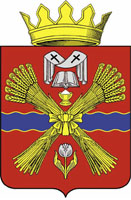 ПОСТАНОВЛЕНИЕАДМИНИСТРАЦИИ НОВОБЫТОВСКОГО СЕЛЬСКОГО ПОСЕЛЕНИЯНиколаевского муниципального районаВолгоградской областиот  28.04.2017 г.           № 16аОб утверждении Положения о порядке формирования, ведения и обязательного опубликования перечня муниципального имущества администрации Новобытовского сельского поселения Николаевского муниципального района Волгоградской области, свободного от прав третьих лиц (за исключением имущественных прав субъектов малого и среднего предпринимательства), в целях предоставления муниципального имущества администрации Новобытовского сельского поселения Николаевского муниципального района Волгоградской области во владение и (или) в пользование на долгосрочной основе субъектам малого и среднего предпринимательства и организациям, образующим инфраструктуру поддержки субъектов малого и среднего предпринимательстваВ соответствии со ст. 18 Федерального закона от 24 июля 2007 года № 209-ФЗ «О развитии малого и среднего предпринимательства в Российской Федерации», Уставом Новобытовского сельского поселения Николаевского муниципального района Волгоградской области, и  во исполнение представления прокурора Николаевского района от 31.03.2017 года № 7-31-2017,  администрация Новобытовского сельского поселения Николаевского муниципального района Волгоградской области, П О С Т А Н О В Л Я Е Т:1. Утвердить Положение о порядке формирования, ведения и обязательного опубликования перечня муниципального имущества администрации Новобытовского сельского поселения Николаевского муниципального района Волгоградской области, свободного от прав третьих лиц (за исключением имущественных прав субъектов малого и среднего предпринимательства), в целях предоставления муниципального имущества администрации Новобытовского сельского поселения Николаевского муниципального района Волгоградской области во владение и (или) в пользование на долгосрочной основе субъектам малого и среднего предпринимательства и организациям, образующим инфраструктуру поддержки субъектов малого и среднего предпринимательства.2. Настоящее постановление вступает в силу со дня подписания и подлежит официальному обнародованию.3. Контроль за исполнением настоящего постановления оставляю за собой.Глава Новобытовскогосельского поселения                                                                                         П.А.ОсьмакПриложениек постановлению администрацииНовобытовского сельского поселенияот 28.04.2017 №  16аПОЛОЖЕНИЕо порядке формирования, ведения и обязательного опубликования перечня муниципального имущества администрации Новобытовского сельского поселения Николаевского муниципального района Волгоградской области, свободного от прав третьих лиц (за исключением имущественных прав субъектов малого и среднего предпринимательства), в целях предоставления муниципального имущества администрации Новобытовского сельского поселения Николаевского муниципального района Волгоградской области во владение и (или) в пользование на долгосрочной основе субъектам малого и среднего предпринимательства и организациям, образующим инфраструктуру поддержки субъектов малого и среднего предпринимательстваОбщие положения1.1. Настоящее Положение устанавливает порядок формирования, ведения и обязательного опубликования перечня муниципального имущества, свободного от прав третьих лиц (за исключением имущественных прав субъектов малого и среднего предпринимательства), в целях предоставления муниципального имущества Новобытовского сельского поселения во владение и (или) в пользование на долгосрочной основе субъектам малого и среднего предпринимательства и организациям, образующим инфраструктуру поддержки субъектов малого и среднего предпринимательства (далее - Перечень), и порядок и условия предоставления в аренду включенного в данный Перечень имущества.1.2. Муниципальное имущество, включенное в Перечень, может быть использовано только в целях предоставления его во владение и (или) в пользование на долгосрочной основе субъектам малого и среднего предпринимательства, осуществляющим предпринимательскую деятельность на территории Новобытовского сельского поселения, и организациям, образующим инфраструктуру поддержки субъектов малого и среднего предпринимательства Новобытовского сельского поселения Николаевского муниципального района.1.3. Муниципальное имущество, включенное в Перечень, не подлежит отчуждению в частную собственность, в том числе в собственность субъектов малого и среднего предпринимательства и организаций, образующих инфраструктуру поддержки субъектов малого и среднего предпринимательства, арендующих это имущество, за исключением возмездного отчуждения такого имущества в собственность субъектов малого и среднего предпринимательства в соответствии с частью 2.1 статьи 9 Федерального закона от 22 июля 2008 года N 159-ФЗ "Об особенностях отчуждения недвижимого имущества, находящегося в государственной собственности субъектов Российской Федерации или в муниципальной собственности и арендуемого субъектами малого и среднего предпринимательства, и о внесении изменений в отдельные законодательные акты Российской Федерации.Порядок формирования Перечня2.1. Формирование Перечня осуществляется администрацией Новобытовского сельского поселения Николаевского муниципального района Волгоградской области.2.2. Внесение сведений о муниципальном имуществе в Перечень (в том числе ежегодное дополнение), а также исключение сведений о муниципальном имуществе из Перечня осуществляются постановлением администрации Новобытовского сельского поселения Николаевского муниципального района Волгоградской области об утверждении Перечня или о внесении в него изменений на основе предложений субъектов малого и среднего предпринимательства, организаций, образующих инфраструктуру поддержки субъектов малого и среднего предпринимательства.Внесение в Перечень изменений, не предусматривающих исключения из Перечня осуществляется не позднее 10 рабочих дней с даты внесения соответствующих изменений в реестр муниципального имущества Новобытовского сельского поселения Николаевского муниципального района Волгоградской области.2.3. Предложения, указанные в пункте 2.2. настоящего Положения подаются в администрацию Новобытовского сельского поселения Николаевского муниципального района Волгоградской области.2.4. Рассмотрение предложения по включению (исключению) объекта (объектов) из Перечня осуществляется администрацией Новобытовского сельского поселения Николаевского муниципального района Волгоградской области в течение 30 календарных дней с даты его поступления. По результатам рассмотрения предложения администрацией Новобытовского сельского поселения Николаевского муниципального района Волгоградской области принимается одно из следующих решений:а) о включении сведений о муниципальном имуществе, в отношении которого поступило предложение, в Перечень с учетом критериев, установленных пунктом 3.2. настоящего Положения;б) об исключении сведений о муниципальном имуществе, в отношении которого поступило предложение, из Перечня с учетом положений пунктов 3.3. и 3.4. настоящего Положения;в) об отказе в учете предложения.В случае принятия решения об отказе в учете предложения, указанного в пункте 2.2. настоящего Положения, администрация Новобытовского сельского поселения Николаевского муниципального района Волгоградской области направляет лицу, представившему предложение, мотивированный ответ о невозможности включения сведений о муниципальном имуществе в Перечень или исключения сведений о муниципальном имуществе из Перечня.2.5. Сведения о муниципальном имуществе вносятся в Перечень в составе и по форме, которые установлены в соответствии с частью 4.4 статьи 18 Федерального закона «О развитии малого и среднего предпринимательства в Российской Федерации».Порядок ведения и опубликования Перечня3.1. Ведение Перечня осуществляется администрацией Новобытовского сельского поселения Николаевского муниципального района Волгоградской области в электронном виде путем внесения и исключения данных об объектах в соответствии с постановлением администрации Новобытовского сельского поселения Николаевского муниципального района Волгоградской области об утверждении Перечня или о внесении изменений в Перечень.3.2. В Перечень вносятся сведения о муниципальном имуществе, соответствующем следующим критериям:а) муниципальное имущество свободно от прав третьих лиц (за исключением имущественных прав субъектов малого и среднего предпринимательства);б) муниципальное имущество не ограничено в обороте;в) муниципальное имущество не является объектом религиозного назначения;г) муниципальное имущество не является объектом незавершенного строительства;д) в отношении муниципального имущества не принято решений администрации Новобытовского сельского поселения Николаевского муниципального района Волгоградской области о предоставлении его иным лицам;е) муниципальное имущество не включено в прогнозный план (программу) приватизации имущества, находящегося в собственности администрации Новобытовского сельского поселения Николаевского муниципального района Волгоградской области;ж) муниципальное имущество не признано аварийным и подлежащим сносу или реконструкции.3.3. Администрация Новобытовского сельского поселения Николаевского муниципального района Волгоградской области вправе исключить сведения о муниципальном имуществе из Перечня, если в течение 2 лет со дня включения сведений о муниципальном имуществе в Перечень в отношении такого имущества от субъектов малого и среднего предпринимательства или организаций, образующих инфраструктуру поддержки субъектов малого и среднего предпринимательства, не поступало:а) ни одной заявки на участие в аукционе (конкурсе) на право заключения договора, предусматривающего переход прав владения (или) пользования в отношении муниципального имущества;б) ни одного заявления о предоставлении муниципального имущества, в отношении которого заключение указанного договора может быть осуществлено без проведения аукциона (конкурса) в случаях, предусмотренных Федеральным законом «О защите конкуренции».3.4. Администрация Новобытовского сельского поселения Николаевского муниципального района Волгоградской области исключает сведения о муниципальном имуществе из Перечня в одном из следующих случаев:а) в отношении муниципального имущества в установленном законодательством Российской Федерации порядке принято решение администрации Новобытовского сельского поселения Николаевского муниципального района Волгоградской области о его использовании для государственных нужд либо для иных целей;б) право муниципальной собственности на имущество прекращено по решению суда или в ином установленном законом порядке.3.5. Администрация Новобытовского сельского поселения Николаевского муниципального района Волгоградской области:- осуществляет контроль за целевым использованием имущества, включенного в Перечень;- обеспечивает учет объектов муниципального имущества, включенных в Перечень;- осуществляет автоматизированное ведение и информационно-справочное обслуживание Перечня.3.6. Перечень и внесенные в него изменения подлежат:а) обязательному опубликованию в средствах массовой информации – в течение 10 рабочих дней со дня утверждения;б) размещению на официальном сайте администрации Новобытовского сельского поселения Николаевского муниципального района Волгоградской области в информационно-телекомму-никационной сети «Интернет» (в том числе в форме открытых данных) — в течение 3 рабочих дней со дня утверждения.Порядок и условия предоставления имущества в аренду4.1. Предоставление включенного в Перечень муниципального имущества в аренду субъектам малого и среднего предпринимательства осуществляется посредством проведения торгов (конкурсов, аукционов), а также в ином порядке, предусмотренном действующим законодательством Российской Федерации. Юридические и физические лица, не относящиеся к категории субъектов малого и среднего предпринимательства к участию в торгах не допускаются.4.2. Проведение торгов на право заключения долгосрочного договора аренды муниципального имущества осуществляется в соответствии с Правилами проведения конкурсов или аукционов на право заключения договоров аренды, договоров безвозмездного пользования, договоров доверительного управления имуществом, иных договоров, предусматривающих переход прав владения и (или) пользования в отношении государственного или муниципального имущества, утвержденными приказом Федеральной антимонопольной службы от 10.02.2010 № 674.3. Недвижимое имущество, включенное в Перечень, предоставляется во владение и (или) пользование субъектам малого и среднего предпринимательства и организациям, образующим инфраструктуру поддержки малого и среднего предпринимательства, на срок не менее 5 лет.4.4. Условия предоставления муниципального имущества в аренду публикуются в информационном сообщении о проведении торгов на право заключения договора аренды муниципального имущества.4.5. Размер арендной платы за пользование муниципальным имуществом субъектами малого и среднего предпринимательства и организациями, образующими инфраструктуру поддержки малого и среднего предпринимательства, устанавливается по результатам торгов. Первоначальная цена объекта определяется на основании отчета об оценке рыночной стоимости арендной платы, составленного в соответствии с законодательством Российской Федерации об оценочной деятельности.